Phonics/ReadingMrs Hughes and Jade’s group – include the alternative representations of the sounds – e.g. ai, ay, a_e in your listsMr Hannah’s group see Class 3 page for activity. WritingMaths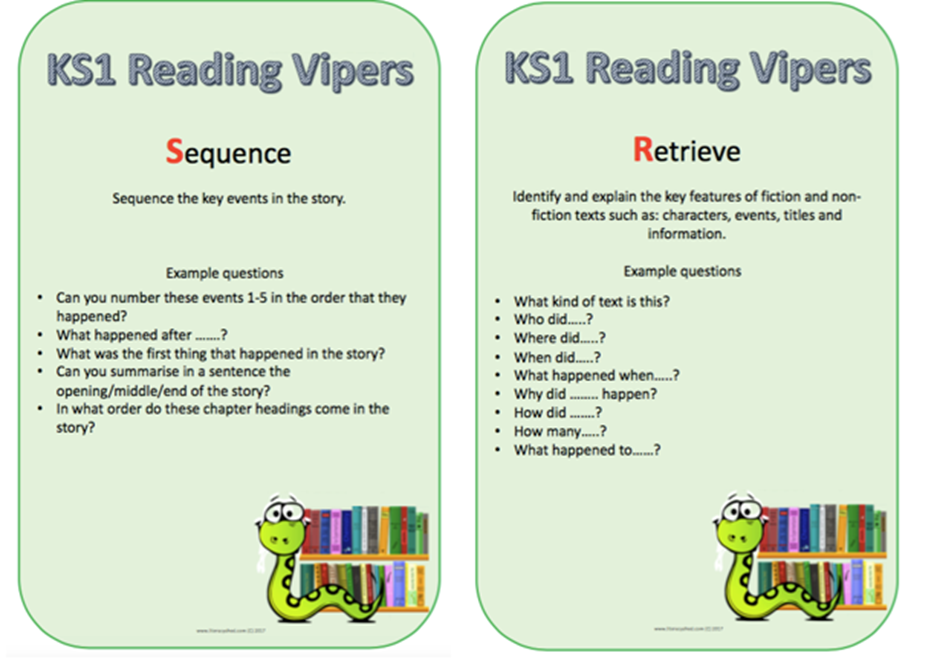 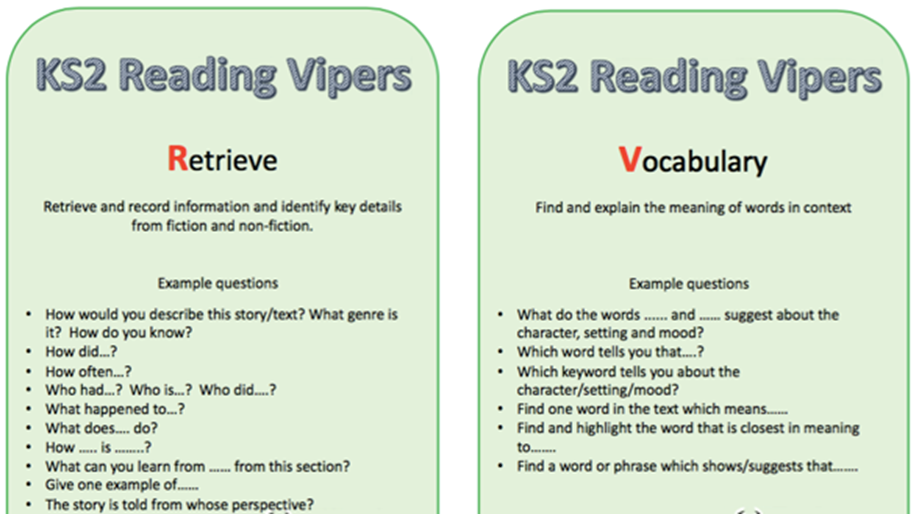 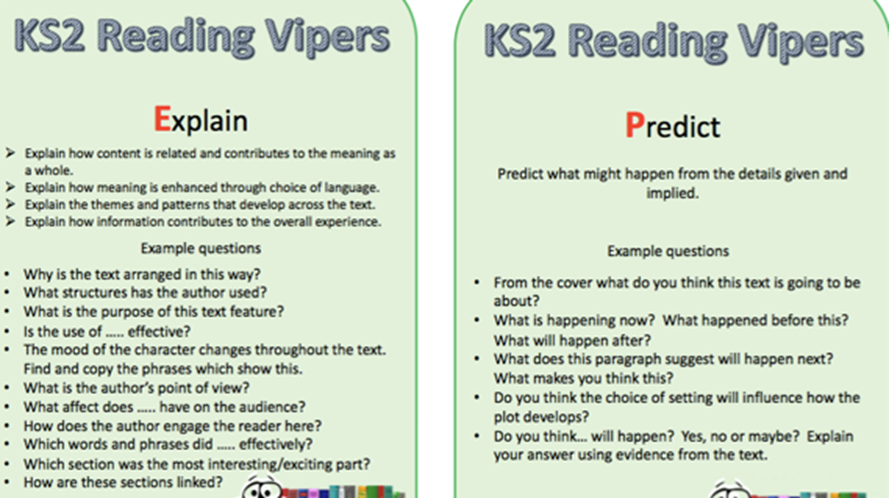 MondayTuesdayWednesdayThursdayFridayPlay a game on Phonics Play https://www.phonicsplay.co.uk/Play a game on Phonics Play https://www.phonicsplay.co.uk/Play a game on Phonics Play https://www.phonicsplay.co.uk/Play a game on Phonics Play https://www.phonicsplay.co.uk/Play a game on Phonics Play https://www.phonicsplay.co.uk/Write a list of words containing the sound of the day.Mrs Penhaligan’s group: stMrs Hughes’ group: aiJade’s group: oyWrite a list of words containing the sound of the day.Mrs Penhaligan’s group: crMrs Hughes’ group: oaJade’s group: whWrite a list of words containing the sound of the day.Mrs Penhaligan’s group: flMrs Hughes’ group: eeJade’s group: oeWrite a list of words containing the sound of the day.Mrs Penhaligan’s group: owMrs Hughes’ group: irJade’s group: ewWrite a list of words containing the sound of the day.Mrs Penhaligan’s group: thMrs Hughes’ group: thJade’s group: ckChoose a different way to practice your tricky words each day from the list below.Choose a different way to practice your tricky words each day from the list below.Choose a different way to practice your tricky words each day from the list below.Choose a different way to practice your tricky words each day from the list below.Choose a different way to practice your tricky words each day from the list below.Rainbow write – choose a different colour for each wordChalk them outsideBubble write – use bubble writingWrite them in alphabetical orderUse each of your spellings in a sentenceMrs Dunncareful, painful, playful, restful, mouthful, beautiful, helpful, cheerful, fearful, hopefulMrs Riceaccident, accidentally, address, answer,appear, arrivebelieve, bicycleactual, actuallyMrs Penhaligansaid    have    like   what    whenMrs Hughespeople    called    asked   looked    theirJadepeople    called    asked   looked    theirReading (at least 20 minutes a day)Read your own book or share a story together.  Every few pages look at and have a go at answering 1-3 of the vipers questions – see below.  At the end of the week write a review about your favourite book.  Remember to ask for sponsorship for Read for Good!MondayTuesdayWednesdayThursdayFridayTalk about:  What is the frog doing? Why do you think he only has one eye?What does cyclops mean?Make or draw the below character – describe it to someone using adjectives.  Is it a boy or girl, how are they feeling, what kind of frog are they, etc.Draw a story map, making a plan of what will happen in your story.Write and illustrate your story.Share your story with someone at home.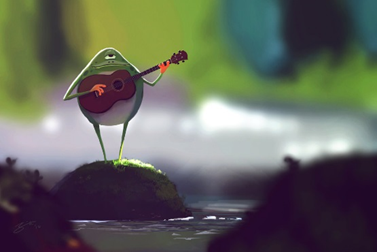 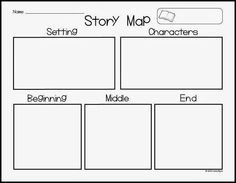 MondayTuesdayWednesdayThursdayFridayComplete the assigned tasks on Mathletics.Complete the assigned tasks on Mathletics.Complete the assigned tasks on Mathletics.Complete the assigned tasks on Mathletics.Complete the assigned tasks on Mathletics.Choose a times table that you find difficult to create a flower like below. This flower is for the 3x table. You could do a few and create a ‘garden!’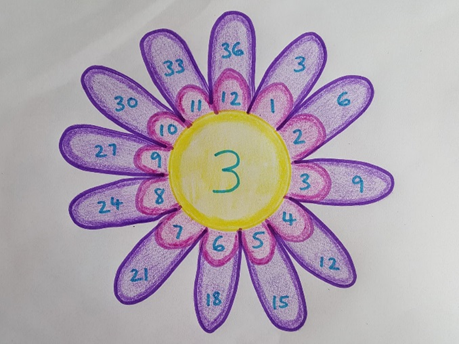 Choose a times table that you find difficult to create a flower like below. This flower is for the 3x table. You could do a few and create a ‘garden!’Choose a times table that you find difficult to create a flower like below. This flower is for the 3x table. You could do a few and create a ‘garden!’Choose a times table that you find difficult to create a flower like below. This flower is for the 3x table. You could do a few and create a ‘garden!’Choose a times table that you find difficult to create a flower like below. This flower is for the 3x table. You could do a few and create a ‘garden!’